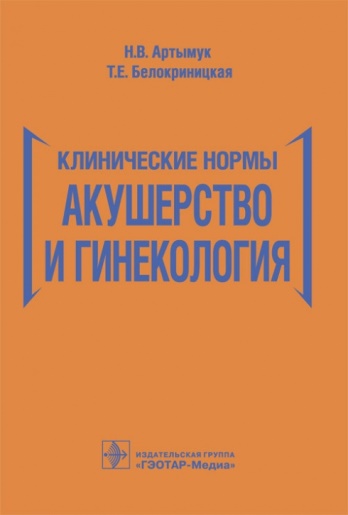 В справочнике в краткой форме, преимущественно в таблицах и схемах, представлены основные клинические нормативные показатели в акушерстве и гинекологии, а также изложены принципы ведения пациенток данного профиля. Книга содержит разделы по гинекологии, планированию семьи и акушерству. Материал в разделе "Гинекология" приведен в зависимости от возрастного периода: норма и патология детского и подросткового возраста, репродуктивного возраста, перименопаузального и менопаузального периодов. Раздел "Планирование семьи" включает вопросы контрацепции и преконцепционного ухода. В разделе "Акушерство" отражены норма и патология беременности по триместрам и послеродового периода.

Издание предназначено врачам, оказывающим специализированную помощь женщинам в сфере перинатологии и репродуктивной медицины: акушерам-гинекологам, анестезиологам-реаниматологам, эндокринологам, репродуктологам, специалистам по функциональной диагностике, семейным врачам и врачам общей практики.СОДЕРЖАНИЕ

Список сокращений и условных обозначений 

I. Гинекология 

1. Детский и подростковый возраст 

1.1. Диспансерное наблюдение за девочками

1.2. Оценка степени полового развития 

1.3. Критерии тяжести дисменореи 

1.4. Показатели денситометрии до 20 лет 

1.5. Хронология биологического развития девочек в период полового созревания 

1.6. Критерии аномального маточного кровотечения пубертатного периода 

1.7. Классификация преждевременного полового созревания 

1.8. Классификация задержки полового развития 

1.9. Аменорея 

1.10. Пороки развития матки и влагалища у девочек 

2. Репродуктивный возраст 

2.1. Шкала характеристики гирсутизма 

2.2. Показатели тестов функциональной диагностики в течение овуляторного цикла у женщин репродуктивного периода 

2.3. Микрофлора влагалища здоровых женщин репродуктивного периода 

2.4. Микроскопическая характеристика биоценоза влагалища 

2.5. Полуколичественная оценка мазков влагалищной жидкости 

2.6. Дифференциальная диагностикаинфекционных заболеваний влагалища 

2.7. Диагностические критерии воспалительных заболеваний органов малого таза 

2.8. Схемы лечения воспалительных заболеваний органов малого таза 

2.9. Серологические методы диагностики сифилиса 

2.10. Лабораторные методы диагностики гонореи 

2.11. Чувствительность некоторых генитальных микоплазм к различным антибиотикам 

2.12. Основные типы вирусных гепатитов 

2.13. Нормативные показатели концентрации гормонов в плазме крови 

2.14. Синдром поликистозных яичников 

2.15. Цитологическое исследование 

2.16. Тестирование на инфекцию, вызванную вирусом папилломы человека 

2.17. Кольпоскопия 

2.18. Интерпретация результатов биопсии шейки матки 

2.19. Алгоритм обследования и ведения пациенток с патологией шейки матки, выявленной при скрининге 

2.20. Методы лечения цервикальной интраэпителиальной неоплазии, их эффективность и возможные осложнения 

2.21. Оценка поражения эндометриозом органов малого таза 

2.22. Параметры нормального менструального цикла 

2.23. Аномальные маточные кровотечения 

2.24. Доброкачественная дисплазия молочной железы 

3. Перименопауза и менопауза 

3.1. Классификация возрастных периодов жизни женщины 

3.2. Классификация менопаузальных расстройств 

3.3. Менопаузальный индекс Куппермана 

3.4. Индекс состояния влагалища (индекс Бохмана)

3.5. Преждевременная яичниковая недостаточность

3.6. Принципы менопаузальной гормональной терапии 

3.7. Стадии пролапса тазовых органов 

3.8. Анатомические ориентиры, используемые для количественного описания степени пролапса тазовых органов 

II. Планирование семьи 

4. Контрацепция 

4.1. Методы контрацепции 

4.2. Сравнительная эффективность различных методов контрацепции (индекс Перля) 

4.3. Категории приемлемости методов контрацепции 

4.4. Естественные методы контрацепции 

4.5. Барьерные методы контрацепции 

4.6. Химические методы контрацепции 

4.7. Медьсодержащие внутриматочные контрацептивы 

4.8. Добровольная женская хирургическая стерилизация 

4.9. Методы гормональной контрацепции 

4.10. Экстренная контрацепция 

5. Прегравидарная подготовка 

5.1. Основные этапы прегравидарной (преконцепционной) подготовки 

5.2. Перечень обследований при планировании беременности 

5.3. Показания к медико-генетическому консультированию 

5.4. Спермограмма 

5.5. Оценка риска невынашивания беременности 

5.6. Программа прегравидарной подготовки 

5.7. Методика определения дня овуляции температурным методом 

5.8. Методика определения овуляции с помощью тест-систем III. Акушерство 

6. Общие вопросы 

6.1. Изменения в организме женщины во время беременности 

6.2. Показатели пельвиометрии 

6.3. Инвазивный пренатальный скрининг 

7. I триместр беременности 

7.1. Оценка срока беременности по среднему внутреннему диаметру плодного яйца 

7.2. Оценка срока беременности по копчиково-теменному размеру 

7.3. Нормальные гематологические показатели у небеременных и в I триместре беременности 

7.4. Интерпретация анализа крови 

7.5. Нормальные показатели общеклинического анализа мочи у беременных 

7.6. Интерпретация общего анализа мочи 

7.7. Нормы биохимических показателей крови у небеременных и в I триместре беременности 

7.8. Интерпретация биохимических показателей 

7.9. Концентрация хорионического гонадотропина человека в крови при физиологической одноплодной беременности 

7.10. Значения медиан концентрации β-субъединицы хорионического гонадотропина человека в крови при скрининге врожденных пороков развития плода в I и II триместре беременности 

7.11. Интерпретация результатов анализасодержания хорионического гонадотропина человека 

7.12. Концентрация гормонов в крови в I триместре беременности 

7.13. Концентрация тестостерона в амниотической жидкости в зависимости от возраста и пола плода 

7.14. Глюкозотолерантный тест: нормальные показатели и критерии гестационного сахарного диабета

7.15. Лабораторные показатели при различных степенях компенсации сахарного диабета 

7.16. Показатели системы гемостаза в I триместре беременности 

7.17. Инфекционный скрининг в I триместре беременности 

7.18. Пренатальный скрининг в I триместре беременности 

7.19. Взаимосвязь между пороком развития и сроком его выявления 

7.20. Скрининг содержания плацентарного протеина 

7.21. Скрининг содержания хорионического гонадотропина человека 

7.22. Скрининг толщины воротникового пространства

7.23. Копчиково-теменные размеры эмбриона в I триместре беременности 

7.24. Биопсия хориона 

7.25. График посещения женской консультации в I триместре беременности

7.26. Критерии неразвивающейся беременности 

7.27. Риск самопроизвольного прерывания беременности 

7.28. Резус-иммунизация 

7.29. Алгоритм ведения беременных с аномальной цитологической картиной цервикального эпителия 

7.30. Токсикозы беременных

7.31. Прибавка массы тела во время беременности 

8. II триместр беременности

8.1. Высота стояния дна матки при различных сроках беременности

8.2. Нормальные гематологические показатели у небеременных и во II триместре беременности 

8.3. Нормы биохимических показателей крови у небеременных и во II триместре беременности 

8.4. Значения медиан концентрации β-субъединицы хорионического гонадотропина человека в крови при скрининге врожденныхпороков развития плода во II триместре беременности 

8.5. Концентрация гормонов в крови во II триместре беременности 

8.6. Показатели системы гемостаза во II триместре беременности 

8.7. Инфекционный скрининг во II триместре беременности 

8.8. Инвазивная пренатальная диагностика при подозрении на внутриутробную инфекцию 

8.9. Пренатальный скрининг во II триместре беременности 

8.10. Показатели фетометрии во II триместре беременности 

8.11. Ультразвуковая оценка степени зрелости плаценты 

8.12. Состав амниотической жидкости 

8.13. Зависимость объема амниотической жидкости от гестационного срока 

8.14. Индекс амниотической жидкости 

8.15. Эффективность методов неинвазивной диагностики преждевременного разрыва плодных оболочек 

8.16. График посещения женской консультации во II триместре беременности 

8.17. Истмико-цервикальная недостаточность 

8.18. Группы риска преждевременных родов 

9. III триместр беременности

9.1. Нормальные гематологические показатели у небеременных и в III триместре беременности 

9.2. Нормы биохимических показателей у небеременных и в III триместре беременности 

9.3. Концентрация гормонов в крови в III триместре беременности 

9.4. Показатели системы гемостаза в III триместре беременности 

9.5. Инфекционный скрининг в III триместре беременности 

9.6. Пренатальный скрининг в III триместре беременности

9.7. Фетометрические параметры плода III триместре беременности 

9.8. Показатели допплерометрии плода в III триместре беременности 

9.9. Шкала оценки сердечной деятельности плода 

9.10. Критерии оценки биофизического профиля плода 

9.11. Балльная оценка кардиотокограммы по Фишеру в модификации Кребса 

9.12. Показатели допплерографии в артерии пуповины в III триместре 

9.13. Методы неинвазивной диагностики разрыва плодных оболочек 

9.14. Индекс токолиза 

9.15. Состояние плода и показатель оптической плотности амниотической жидкости при длине волны 450 нм 

9.16. Схема оценки степени зрелости шейки матки 

9.17. Степени тяжести преэклампсии 

9.18. HELLP-синдром 

9.19. Холестатический гепатоз беременных 

9.20. График посещения женской консультации в III триместре беременности 

9.21. Определение объема кровопотери по величине шокового индекса Альговера-Бури 

9.22. Классификация акушерских кровотечений 

9.23. Оценка степени тяжести кровопотери 

9.24. Оценка тяжести синдрома диссеминированного внутрисосудистого свертывания при кровопотере 

9.25. Препараты для обеспечения консервативного гемостаза при острых нарушениях в системе гемостаза

9.26. Эмболия околоплодными водами

10. Роды 

10.1. Определение родов 

10.2. Теории причин наступления родов 

10.3. Механизмы, активирующие сокращения матки 

10.4. Методы расчета срока родов 

10.5. Признаки начала родов 

10.6. Принципы оказания медицинской помощи при нормальных родах 

10.7. Объем мероприятий при поступлении в акушерский стационар 

10.8. Объем мероприятий при поступлении в родильный блок 

10.9. Принципы ведения родов 

10.10. Мониторинг состояния плода в родах 

10.11. Первый период родов 

10.12. Второй период родов 

10.13. Третий период родов 

10.14. Оценка разрывов и их ушивание 

10.15. Оказание медицинской помощи новорожденному 

11. Послеродовой период 

11.1. Физиологические изменения в послеродовом периоде 

11.2. Ведение послеродового периода 

11.3. Контрацепция в послеродовом периоде

11.4. Преимущества грудного вскармливания 

11.5. Лекарственные средства и грудное вскармливание 

11.6. Вирусы и грудное вскармливание 

11.7. Осложнения послеродового периода 

Предметный указательАртымук Н.В., Белокриницкая Т.Е.Авторы: Артымук Наталья Владимировна – доктор медицинских наук, профессор, зав. кафедрой акушерства и гинекологии №2, ФГБОУ ВПО «Кемеровский государственный медицинский университет» Минздрава России, главный внештатный специалист Минздрава России по акушерству и гинекологии в  Сибирском федеральном округе, член правления Российского общества акушеров-гинекологов президент КРОО «Ассоциация акушеров–гинекологов»Белокриницкая Татьяна Евгеньевна – доктор медицинских наук, профессор, заслуженный врач Российской Федерации, зав. кафедрой акушерства и гинекологии ФПК и ППС ФГБОУ ВО «Читинская государственная медицинская академия» МЗ РФ, член Правления Российского общества акушеров-гинекологов, президент Забайкальского общества акушеров-гинекологов